	1. KUŽELKÁŘSKÁ LIGA DOROSTU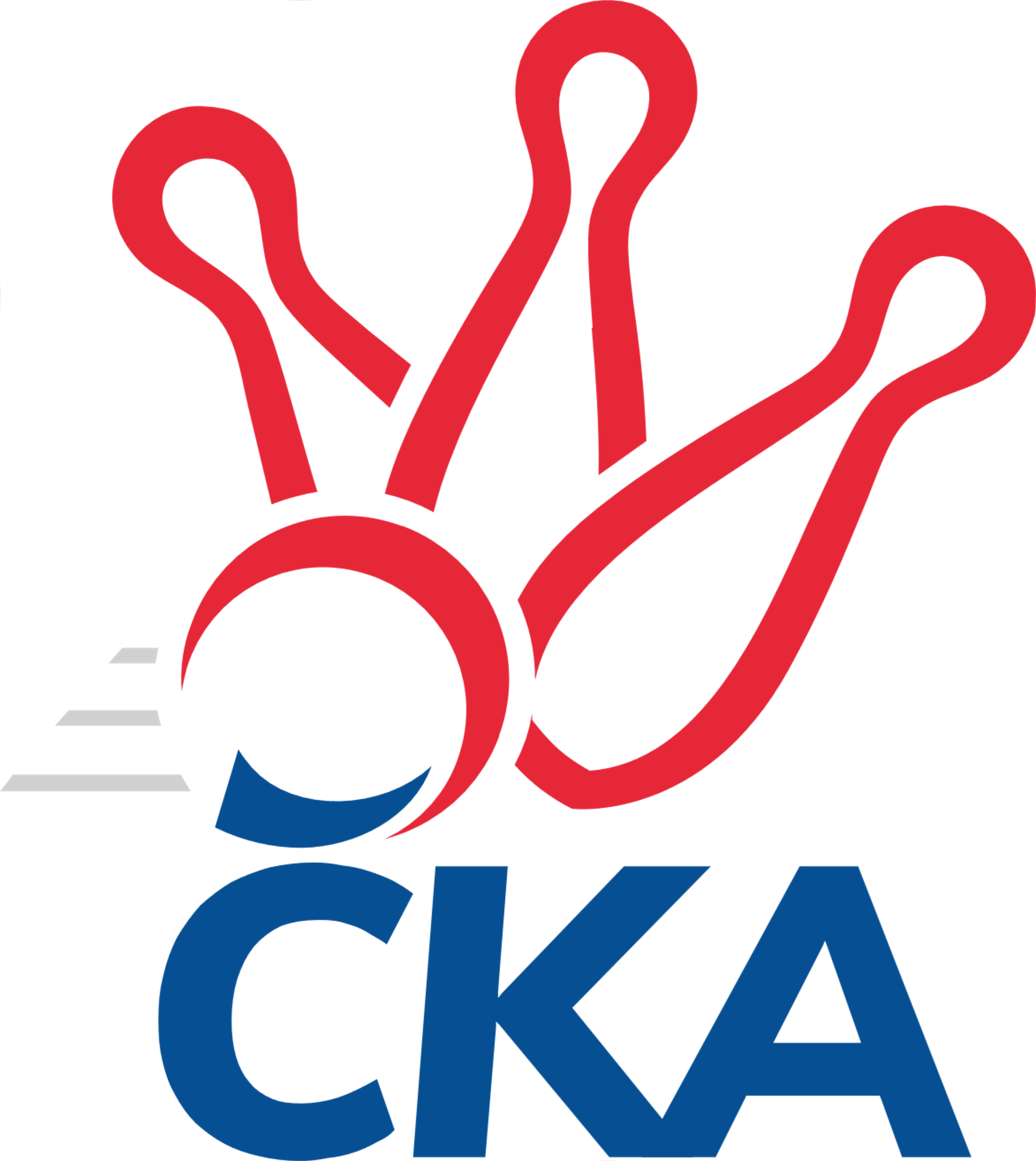 Č. 4Ročník 2019/2020	6.10.2019Nejlepšího výkonu v tomto kole: 1634 dosáhlo družstvo: TJ Centropen Dačice1.KLD C 2019/2020Výsledky 4. kolaSouhrnný přehled výsledků:TJ Jiskra Nová Bystřice	- TJ Lokomotiva Č. Velenice	0:2	1531:1569		6.10.KK PSJ Jihlava	- TJ Slovan Kamenice nad Lipou	2:0	1583:1523		6.10.TJ Centropen Dačice	- KK Hilton Sezimovo Ústí 	2:0	1634:1566		6.10.Tabulka družstev:	1.	TJ Lokomotiva Č. Velenice	4	3	0	1	6 : 2 	 	 1642	6	2.	KK Hilton Sezimovo Ústí	4	3	0	1	6 : 2 	 	 1593	6	3.	KK PSJ Jihlava	4	2	0	2	4 : 4 	 	 1640	4	4.	TJ Slovan Kamenice nad Lipou	3	1	0	2	2 : 4 	 	 1637	2	5.	KK Lokomotiva Tábor	3	1	0	2	2 : 4 	 	 1607	2	6.	TJ Centropen Dačice	3	1	0	2	2 : 4 	 	 1569	2	7.	TJ Jiskra Nová Bystřice	3	1	0	2	2 : 4 	 	 1562	2Podrobné výsledky kola:	 TJ Jiskra Nová Bystřice	1531	0:2	1569	TJ Lokomotiva Č. Velenice	Karolína Filakovská	116 	 125 	 127 	113	481 	  	 458 	 107	105 	 123	123	Anna Večeřová	Petra Mertlová	124 	 130 	 134 	134	522 	  	 501 	 121	122 	 125	133	David Holý	Tomáš Kopáček	137 	 128 	 104 	125	494 	  	 530 	 132	135 	 121	142	Lukáš Holý	František Šotola	141 	 134 	 119 	121	515 	  	 538 	 127	145 	 137	129	Jiří Novotnýrozhodčí: Martin PýchaNejlepší výkon utkání: 538 - Jiří Novotný	 KK PSJ Jihlava	1583	2:0	1523	TJ Slovan Kamenice nad Lipou	Matyáš Stránský	146 	 129 	 126 	159	560 	  	 483 	 116	143 	 102	122	Lukáš Bambula	Martin Čopák	131 	 123 	 127 	122	503 	  	 516 	 144	113 	 143	116	Lukáš Dúška	Tomáš Dejmek	125 	 125 	 131 	109	490 	  	 505 	 126	127 	 127	125	Darja Novotná	Lukáš Novák	139 	 110 	 126 	145	520 	  	 502 	 124	134 	 120	124	Jan Škrampalrozhodčí: Nejlepší výkon utkání: 560 - Matyáš Stránský	 TJ Centropen Dačice	1634	2:0	1566	KK Hilton Sezimovo Ústí 	Tereza Křížová	137 	 124 	 124 	131	516 	  	 528 	 131	124 	 132	141	Filip Mikuláštík	Klára Křížová	126 	 134 	 133 	146	539 	  	 541 	 156	116 	 146	123	Jan Novák	Veronika Brtníková	119 	 117 	 142 	148	526 	  	 497 	 135	131 	 107	124	Thea Petrů	Jan Neuvirt	145 	 146 	 140 	138	569 	  	 0 	 	0 	 0		nikdo nenastoupilrozhodčí: Stanislav DvořákNejlepší výkon utkání: 569 - Jan NeuvirtPořadí jednotlivců:	jméno hráče	družstvo	celkem	plné	dorážka	chyby	poměr kuž.	Maximum	1.	Jiří Novotný 	TJ Lokomotiva Č. Velenice	568.83	371.3	197.5	4.7	3/3	(620)	2.	Lukáš Novák 	KK PSJ Jihlava	561.17	367.5	193.7	2.0	3/3	(589)	3.	Martin Jinda 	KK Lokomotiva Tábor	560.50	363.0	197.5	6.0	2/3	(562)	4.	Jan Škrampal 	TJ Slovan Kamenice nad Lipou	550.33	363.7	186.7	7.0	3/3	(588)	5.	Lukáš Dúška 	TJ Slovan Kamenice nad Lipou	548.67	381.7	167.0	6.3	3/3	(592)	6.	Jan Novák 	KK Hilton Sezimovo Ústí 	547.00	368.8	178.2	3.2	3/3	(570)	7.	Klára Křížová 	TJ Centropen Dačice	546.50	362.5	184.0	6.0	2/2	(567)	8.	David Schober  ml.	TJ Slovan Kamenice nad Lipou	541.00	352.0	189.0	4.0	2/3	(564)	9.	Martin Hlaváč 	KK Lokomotiva Tábor	537.50	355.5	182.0	7.5	2/3	(542)	10.	Filip Mikuláštík 	KK Hilton Sezimovo Ústí 	533.00	367.7	165.3	10.3	3/3	(538)	11.	Jaroslav Nedoma 	KK PSJ Jihlava	532.00	364.5	167.5	9.5	2/3	(533)	12.	David Holý 	TJ Lokomotiva Č. Velenice	530.17	361.7	168.5	5.8	3/3	(571)	13.	Martin Čopák 	KK PSJ Jihlava	530.00	370.7	159.3	8.7	3/3	(553)	14.	Matyáš Stránský 	KK PSJ Jihlava	527.33	358.3	169.0	5.7	3/3	(560)	15.	Petra Mertlová 	TJ Jiskra Nová Bystřice	526.50	357.8	168.8	7.3	2/2	(552)	16.	Tomáš Dejmek 	KK PSJ Jihlava	526.50	364.0	162.5	11.0	2/3	(563)	17.	Šárka Aujezdská 	KK Lokomotiva Tábor	526.00	350.0	176.0	8.0	3/3	(585)	18.	Jolana Jelínková 	KK Lokomotiva Tábor	524.00	359.0	165.0	10.0	2/3	(535)	19.	Lukáš Holý 	TJ Lokomotiva Č. Velenice	523.83	345.7	178.2	5.2	3/3	(572)	20.	Tomáš Kopáček 	TJ Jiskra Nová Bystřice	523.50	360.8	162.8	7.0	2/2	(542)	21.	Anna Večeřová 	TJ Lokomotiva Č. Velenice	517.00	353.8	163.2	10.0	3/3	(558)	22.	Veronika Brtníková 	TJ Centropen Dačice	513.25	339.8	173.5	6.8	2/2	(526)	23.	Thea Petrů 	KK Hilton Sezimovo Ústí 	507.50	347.3	160.2	6.7	3/3	(527)	24.	Jan Neuvirt 	TJ Centropen Dačice	505.00	342.8	162.3	8.8	2/2	(569)	25.	František Šotola 	TJ Jiskra Nová Bystřice	499.75	354.3	145.5	9.5	2/2	(515)	26.	Tereza Křížová 	TJ Centropen Dačice	489.50	349.5	140.0	6.5	2/2	(516)	27.	Karolína Filakovská 	TJ Jiskra Nová Bystřice	485.00	350.5	134.5	15.5	2/2	(489)		Kamila Jirsová 	TJ Slovan Kamenice nad Lipou	545.00	339.0	206.0	4.0	1/3	(545)		Patrik Berka 	KK Hilton Sezimovo Ústí 	533.00	362.0	171.0	9.0	1/3	(568)		Jakub Stuchlík 	TJ Centropen Dačice	527.00	357.0	170.0	10.0	1/2	(527)		Michal Baudyš 	TJ Jiskra Nová Bystřice	527.00	369.0	158.0	8.0	1/2	(527)		Barbora Švédová 	TJ Slovan Kamenice nad Lipou	525.00	376.0	149.0	9.0	1/3	(525)		Darja Novotná 	TJ Slovan Kamenice nad Lipou	505.00	350.0	155.0	9.0	1/3	(505)		Lukáš Bambula 	TJ Slovan Kamenice nad Lipou	483.00	319.0	164.0	7.0	1/3	(483)		Marie Myslivcová 	KK Lokomotiva Tábor	476.00	325.0	151.0	9.0	1/3	(476)Sportovně technické informace:Starty náhradníků:registrační číslo	jméno a příjmení 	datum startu 	družstvo	číslo startu25358	Tereza Křížová	06.10.2019	TJ Centropen Dačice	2x
Hráči dopsaní na soupisku:registrační číslo	jméno a příjmení 	datum startu 	družstvo	Program dalšího kola:5. kolo13.10.2019	ne	10:00	KK Lokomotiva Tábor - KK PSJ Jihlava	13.10.2019	ne	10:00	TJ Lokomotiva Č. Velenice - TJ Centropen Dačice	13.10.2019	ne	10:00	TJ Slovan Kamenice nad Lipou - TJ Jiskra Nová Bystřice	Nejlepší šestka kola - absolutněNejlepší šestka kola - absolutněNejlepší šestka kola - absolutněNejlepší šestka kola - absolutněNejlepší šestka kola - dle průměru kuželenNejlepší šestka kola - dle průměru kuželenNejlepší šestka kola - dle průměru kuželenNejlepší šestka kola - dle průměru kuželenNejlepší šestka kola - dle průměru kuželenPočetJménoNázev týmuVýkonPočetJménoNázev týmuPrůměr (%)Výkon1xJan NeuvirtDačice5691xJan NeuvirtDačice107.465691xMatyáš StránskýJihlava5601xMatyáš StránskýJihlava107.325602xJan NovákSezimovo Ústí5414xJiří NovotnýČ. Velenice106.315382xKlára KřížováDačice5392xLukáš HolýČ. Velenice104.735304xJiří NovotnýČ. Velenice5382xPetra MertlováNová Bystřice103.155222xLukáš HolýČ. Velenice5302xJan NovákSezimovo Ústí102.17541